SECRETARIA DE ESTADO DA JUSTIÇA, FAMÍLIA E TRABALHO – SEJUF               CONSELHO ESTADUAL DO TRABALHO, EMPREGO E RENDA  – CETER/PROfício  nº 008/2020-CETER                        	           Curitiba,  04 de março  de  2021.Senhor(a) Conselheiro(a),                                  Ao cumprimentá-lo(a) vimos encaminhar a pauta da 277ª Reunião Ordinária do Conselho  Estadual  do Trabalho, Emprego e Renda – CETER que se realizará no dia 11 de março de  2021 (quinta-feira), com início às 14: horas.			Informamos que esta reunião será realizada por videoconferência com acesso pelo link https://teams.microsoft.com/l/meetup-join/19%3ameeting_ZDQ2OWRkY2EtYzM4Yi00OTAzLTg0MTEtNzE1NmE3NDA2NDlk%40thread.v2/0?context=%7b%22Tid%22%3a%2264f0195a-b61d-46c4-af77-423ea2026692%22%2c%22Oid%22%3a%222c026b42-00ab-4b92-a4f1-f4846262eefd%22%7d	14h00	Abertura.14h05	Aprovação da pauta.14h10	Aprovação da Ata nº 334 da 276ª Reunião Ordinária do CETER14h20	Informes da Presidência e Secretaria Executiva14h25	Mudança de endereço das Agências do trabalhador de Bituruna,     ..................Mandirituba, Bela Vista do Paraíso, Pinhais e Sabáudia  – Silvana ..................Lampert (SEJUF).14h40	Resoluções Castro e Barracão.14h50	Apresentação do Programa “Emprega Mais Paraná” – Walmir dos ..................Santos (SEJUF).15h20	Aprovação  da Placa de Identificação do SINE/PR.15h40	Apresentação do Programa Paraná Produtivo – Marcelo Percicotti – ..................SEPL16h00	Relatos do GT Acompanhamento da Rede SINE e Conselhos Municipais.16h10	 Outros Assuntos.16h00	 Eleição da nova Diretoria do CETER – Bancada Governamental.16h30	Encerramento.
.................JULIANA RASCHKE DIAS BACARIN.............................. Presidente do Conselho Estadual do Trabalho, Emprego e Renda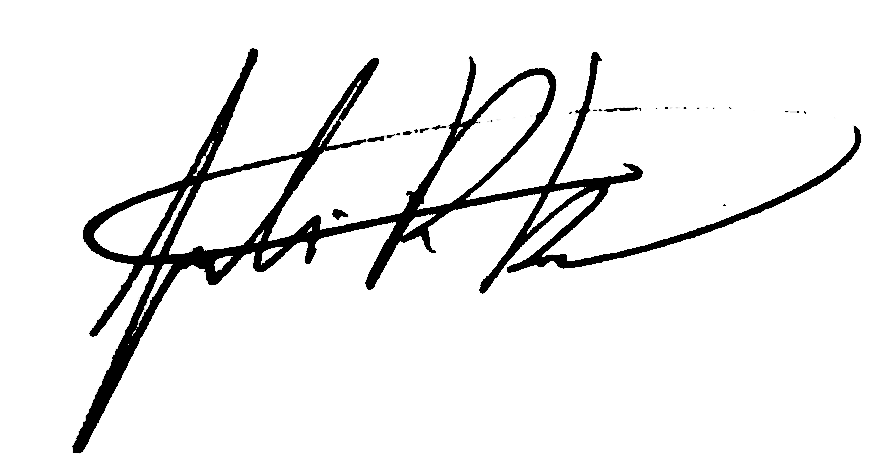 À todos(as) Conselheiros(as)